REPORT SERIES IN AEROSOL SCIENCEN:o XXX (YYYY)TITLE OF THE THESISFIRSTNAME LASTNAMEInstitute for Atmospheric and Earth System Research / PhysicsDepartment of PhysicsFaculty of ScienceUniversity of HelsinkiHelsinki, FinlandDoctoral dissertation, to be presented for public discussion with the permission of theFaculty of XX of the University of Helsinki, in Auditorium XX, Building name, onthe DDth of Month, YYYY at 12 o’clock.Helsinki YYYYISBN xxx-xxx-xxxx-xx-x (printed)
ISSN xxxx-xxxx
Helsinki YYYY
Unigrafia OyISBN xxx-xxx-xxxx-xx-x (pdf)
ISSN xxxx-xxxxHelsinki YYYY
https://www.FAAR.fiAcknowledgementsLorem ipsum dolor sit amet, consectetuer adipiscing elit. Ut purus elit, vestibulumut, placerat ac, adipiscing vitae, felis. Curabitur dictum gravida mauris. Nam arculibero, nonummy eget, consectetuer id, vulputate a, magna. Donec vehicula augue euneque. Pellentesque habitant morbi tristique senectus et netus et malesuada famesac turpis egestas. Mauris ut leo. Cras viverra metus rhoncus sem. Nulla et lectusvestibulum urna fringilla ultrices. Phasellus eu tellus sit amet tortor gravida placerat.Integer sapien est, iaculis in, pretium quis, viverra ac, nunc. Praesent eget sem vel leoultrices bibendum. Aenean faucibus. Morbi dolor nulla, malesuada eu, pulvinar at,mollis ac, nulla. Curabitur auctor semper nulla. Donec varius orci eget risus. Duisnibh mi, congue eu, accumsan eleifend, sagittis quis, diam. Duis eget orci sit amet orcidignissim rutrum.Firstname LastnamePlace, Month YYYYFirstname Secondname LastnameUniversity of Helsinki, YYYYAbstractLorem ipsum dolor sit amet, consectetuer adipiscing elit. Ut purus elit, vestibulumut, placerat ac, adipiscing vitae, felis. Curabitur dictum gravida mauris. Nam arculibero, nonummy eget, consectetuer id, vulputate a, magna. Donec vehicula augue euneque. Pellentesque habitant morbi tristique senectus et netus et malesuada famesac turpis egestas. Mauris ut leo. Cras viverra metus rhoncus sem. Nulla et lectusvestibulum urna fringilla ultrices. Phasellus eu tellus sit amet tortor gravida placerat.Integer sapien est, iaculis in, pretium quis, viverra ac, nunc. Praesent eget sem vel leoultrices bibendum. Aenean faucibus. Morbi dolor nulla, malesuada eu, pulvinar at,mollis ac, nulla. Curabitur auctor semper nulla. Donec varius orci eget risus. Duisnibh mi, congue eu, accumsan eleifend, sagittis quis, diam. Duis eget orci sit amet orcidignissim rutrum.Nam dui ligula, fringilla a, euismod sodales, sollicitudin vel, wisi. Morbi auctor loremnon justo. Nam lacus libero, pretium at, lobortis vitae, ultricies et, tellus. Donecaliquet, tortor sed accumsan bibendum, erat ligula aliquet magna, vitae ornare odiometus a mi. Morbi ac orci et nisl hendrerit mollis. Suspendisse ut massa. Cras nec ante.Pellentesque a nulla. Cum sociis natoque penatibus et magnis dis parturient montes,nascetur ridiculus mus. Aliquam tincidunt urna. Nulla ullamcorper vestibulum turpis.Pellentesque cursus luctus mauris.Keywords: first keyword, second keyword, third keywordList of publicationsThis thesis consists of an introductory review, followed by XX research articles. In the introductory part, the papers are cited according to their roman numerals. First, A., Second, A., Third, A., & Fourth, A. (2020). Title of paper one. Journal name, 1 (1), xxxx–xxxx. https://doi.org/xx.xxxx/xxx-xx-xxxx-xxxxFirst, A., Second, A., Third, A., & Fourth, A. (2021). Title of paper two. Journal name, 2 (2), xxxx–xxxx. https://doi.org/xx.xxxx/xxx-xx-xxxx-xxxxFirst, A., Second, A., Third, A., & Fourth, A. (2022b). Title of paper three. Journal name, 3 (3), xxxx–xxxx. https://doi.org/xx.xxxx/xxx-xx-xxxx-xxxxFirst, A., Second, A., Third, A., & Fourth, A. (2022a). Title of paper four. Journal name, 4 (4), xxxx–xxxx. https://doi.org/xx.xxxx/xxx-xx-xxxx-xxxxFirst, A., Second, A., Third, A., & Fourth, A. (2022a). Title of paper four. Journal name, 4 (4), xxxx–xxxx. https://doi.org/xx.xxxx/xxx-xx-xxxx-xxxx[A statement about the permission to reprint can be given here, or prior to the re-print of each paper.]IntroductionThis is an example format of the introductory part of a PhD thesis used in the Institute of Atmosphere and Earth System Research. It produces similar format as the Latex template. Feel free to modify it according to your personal needs.Note that the numbering starts from the very first page of the file but should be visible only from the beginning of Introduction (this page). Additionally, introduction should start from an odd page and if this is not the case add a blank page before the introduction. Make sure that the Contents updates correctly. It should contain all chapters from Introduction forward as well as References.Materials and methodsMeasurements Examples for references: Vehkamäki et al., 2012; Paper IV (there is no default reference management software, so that you can use whatever suits your needs)Field measurementsExamples for equationsThe Gibbs free energy is defined aswhere U is the internal energy of the system, V is its volume, S is its entropy, and P0 and T0 are the pressure and temperature determined by the environment, respectively. Equations (as well as sections and figures etc.) can be referred to by inserting a cross-reference Eq. ( 2 .1).Examples for figures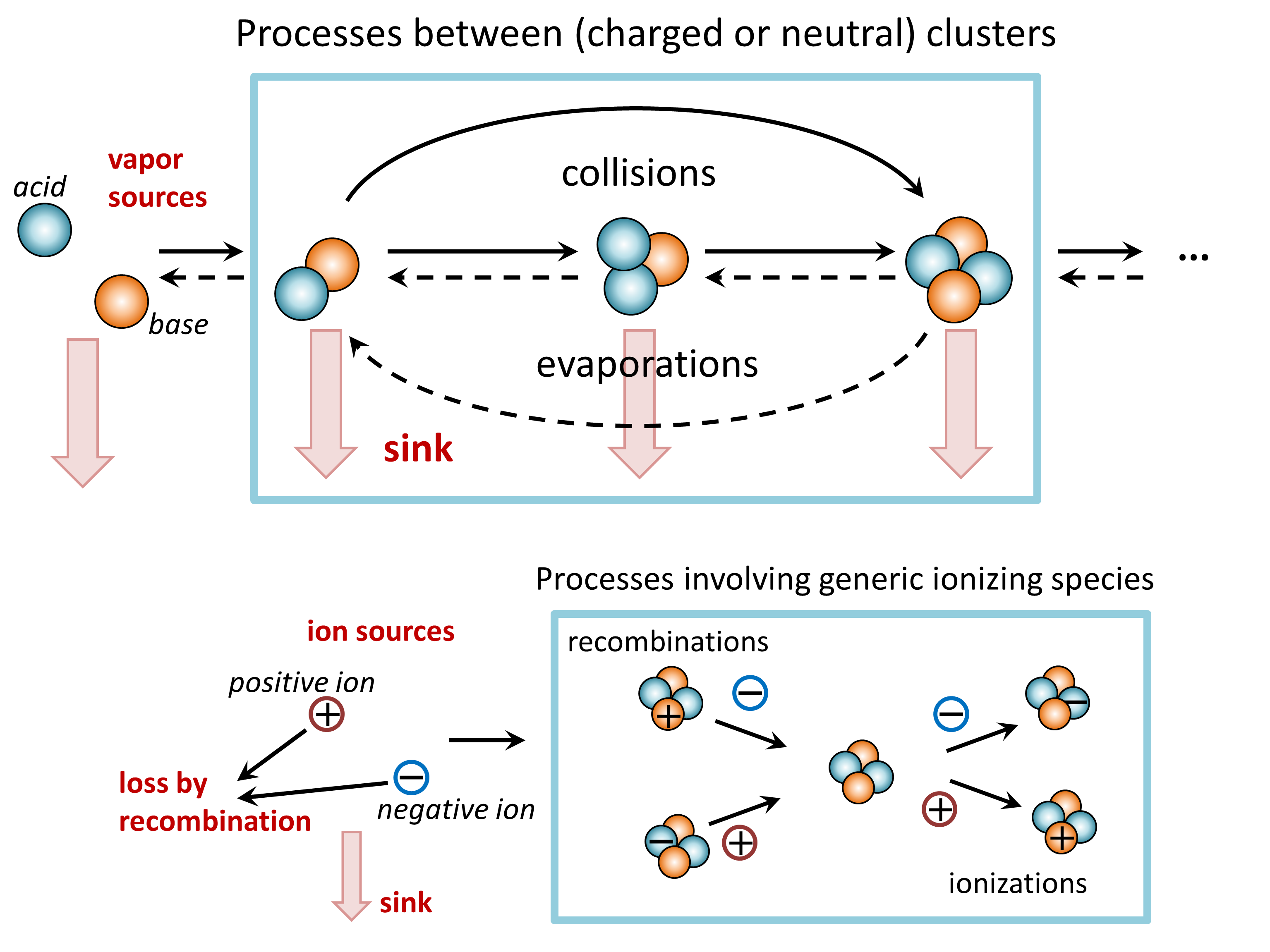 Figure 2: Processes included in the dynamic cluster population simulations. For figure clarity, the processes are presented for a two-component acid–base system, but the model can be applied to arbitrary one- or multicomponent systems.Laboratory measurementsNam dui ligula, fringilla a, euismod sodales, sollicitudin vel, wisi. Morbi auctor loremnon justo. Nam lacus libero, pretium at, lobortis vitae, ultricies et, tellus. Donecaliquet, tortor sed accumsan bibendum, erat ligula aliquet magna, vitae ornare odiometus a mi. Morbi ac orci et nisl hendrerit mollis. Suspendisse ut massa. Cras nec ante.Pellentesque a nulla. Cum sociis natoque penatibus et magnis dis parturient montes, nascetur ridiculus mus. Aliquam tincidunt urna. Nulla ullamcorper vestibulum turpis.Pellentesque cursus luctus maurisData analysisNulla malesuada porttitor diam. Donec felis erat, congue non, volutpat at, tincidunttristique, libero. Vivamus viverra fermentum felis. Donec nonummy pellentesque ante.Phasellus adipiscing semper elit. Proin fermentum massa ac quam. Sed diam turpis,molestie vitae, placerat a, molestie nec, leo. Maecenas lacinia. Nam ipsum ligula,eleifend at, accumsan nec, suscipit a, ipsum. Morbi blandit ligula feugiat magna.Nunc eleifend consequat lorem. Sed lacinia nulla vitae enim. Pellentesque tinciduntpurus vel magna. Integer non enim. Praesent euismod nunc eu purus. Donec bibendumquam in tellus. Nullam cursus pulvinar lectus. Donec et mi. Nam vulputate metus euenim. Vestibulum pellentesque felis eu massa.Results and discussionLorem ipsum dolor sit amet, consectetuer adipiscing elit. Ut purus elit, vestibulumut, placerat ac, adipiscing vitae, felis. Curabitur dictum gravida mauris. Nam arculibero, nonummy eget, consectetuer id, vulputate a, magna. Donec vehicula augue euneque. Pellentesque habitant morbi tristique senectus et netus et malesuada famesac turpis egestas. Mauris ut leo. Cras viverra metus rhoncus sem. Nulla et lectusvestibulum urna fringilla ultrices. Phasellus eu tellus sit amet tortor gravida placerat.Integer sapien est, iaculis in, pretium quis, viverra ac, nunc. Praesent eget sem vel leoultrices bibendum. Aenean faucibus. Morbi dolor nulla, malesuada eu, pulvinar at,mollis ac, nulla. Curabitur auctor semper nulla. Donec varius orci eget risus. Duisnibh mi, congue eu, accumsan eleifend, sagittis quis, diam. Duis eget orci sit amet orcidignissim rutrumFirst resultNam dui ligula, fringilla a, euismod sodales, sollicitudin vel, wisi. Morbi auctor loremnon justo. Nam lacus libero, pretium at, lobortis vitae, ultricies et, tellus. Donecaliquet, tortor sed accumsan bibendum, erat ligula aliquet magna, vitae ornare odiometus a mi. Morbi ac orci et nisl hendrerit mollis. Suspendisse ut massa. Cras nec ante.Pellentesque a nulla. Cum sociis natoque penatibus et magnis dis parturient montes, nascetur ridiculus mus. Aliquam tincidunt urna. Nulla ullamcorper vestibulum turpis.Pellentesque cursus luctus maurisSecond resultNulla malesuada porttitor diam. Donec felis erat, congue non, volutpat at, tincidunttristique, libero. Vivamus viverra fermentum felis. Donec nonummy pellentesque ante.Phasellus adipiscing semper elit. Proin fermentum massa ac quam. Sed diam turpis,molestie vitae, placerat a, molestie nec, leo. Maecenas lacinia. Nam ipsum ligula,eleifend at, accumsan nec, suscipit a, ipsum. Morbi blandit ligula feugiat magna.Nunc eleifend consequat lorem. Sed lacinia nulla vitae enim. Pellentesque tinciduntpurus vel magna. Integer non enim. Praesent euismod nunc eu purus. Donec bibendumquam in tellus. Nullam cursus pulvinar lectus. Donec et mi. Nam vulputate metus euenim. Vestibulum pellentesque felis eu massa.Third resultQuisque ullamcorper placerat ipsum. Cras nibh. Morbi vel justo vitae lacus tinciduntultrices. Lorem ipsum dolor sit amet, consectetuer adipiscing elit. In hac habitasseplatea dictumst. Integer tempus convallis augue. Etiam facilisis. Nunc elementumfermentum wisi. Aenean placerat. Ut imperdiet, enim sed gravida sollicitudin, felisodio placerat quam, ac pulvinar elit purus eget enim. Nunc vitae tortor. Proin tempusnibh sit amet nisl. Vivamus quis tortor vitae risus porta vehiculaReview of papers and the author’s contributionPaper I.  Pellentesque interdum sapien sed nulla. Proin tincidunt. Aliquam volutpatest vel massa. Sed dolor lacus, imperdiet non, ornare non, commodo eu, neque. Integerpretium semper justo. Proin risus. Nullam id quam. Nam neque. Duis vitae wisiullamcorper diam congue ultricies. Quisque ligula. Mauris vehicula.Paper II. Pellentesque interdum sapien sed nulla. Proin tincidunt. Aliquam volutpatest vel massa. Sed dolor lacus, imperdiet non, ornare non, commodo eu, neque. Integerpretium semper justo. Proin risus. Nullam id quam. Nam neque. Duis vitae wisiullamcorper diam congue ultricies. Quisque ligula. Mauris vehiculaPaper III. Pellentesque interdum sapien sed nulla. Proin tincidunt. Aliquam volutpatest vel massa. Sed dolor lacus, imperdiet non, ornare non, commodo eu, neque. Integerpretium semper justo. Proin risus. Nullam id quam. Nam neque. Duis vitae wisiullamcorper diam congue ultricies. Quisque ligula. Mauris vehiculaPaper IV. Pellentesque interdum sapien sed nulla. Proin tincidunt. Aliquam volutpatest vel massa. Sed dolor lacus, imperdiet non, ornare non, commodo eu, neque. Integerpretium semper justo. Proin risus. Nullam id quam. Nam neque. Duis vitae wisiullamcorper diam congue ultricies. Quisque ligula. Mauris vehiculaPaper V. Pellentesque interdum sapien sed nulla. Proin tincidunt. Aliquam volutpatest vel massa. Sed dolor lacus, imperdiet non, ornare non, commodo eu, neque. Integerpretium semper justo. Proin risus. Nullam id quam. Nam neque. Duis vitae wisiullamcorper diam congue ultricies. Quisque ligula. Mauris vehiculaConclusionsFusce mauris. Vestibulum luctus nibh at lectus. Sed bibendum, nulla a faucibus sem-per, leo velit ultricies tellus, ac venenatis arcu wisi vel nisl. Vestibulum diam. Aliquampellentesque, augue quis sagittis posuere, turpis lacus congue quam, in hendrerit risuseros eget felis. Maecenas eget erat in sapien mattis porttitor. Vestibulum porttitor.Nulla facilisi. Sed a turpis eu lacus commodo facilisis. Morbi fringilla, wisi in dignissiminterdum, justo lectus sagittis dui, et vehicula libero dui cursus dui. Mauris temporligula sed lacus. Duis cursus enim ut augue. Cras ac magna. Cras nulla. Nulla egestas.Curabitur a leo. Quisque egestas wisi eget nunc. Nam feugiat lacus vel est. Curabiturconsectetuer.ReferencesFirst, A., Second, A., Third, A., & Fourth, A. (2020). Title of paper one. Journal name, 1 (1), xxxx–xxxx. https://doi.org/xx.xxxx/xxx-xx-xxxx-xxxxAhlrichs, R., Bär, M., Häser, M., Horn, H., and Kölmel, C. (1989). Electronic structure calculations on workstation computers: The program system Turbomole. Chem. Phys. Lett., 162: 165-169.Jensen, F. (2007). Introduction to Computational Chemistry. John Wiley & Sons Ltd., West Sussex, U.K.Loukonen, V. (2014). Sulfuric acid and amines in atmospheric clustering: first-principles investigations. Academic dissertation. Report Series in Aerosol Science, 150, University of Helsinki.Author’s Address:Institute for Atmospheric and Earth System Research / PhysicsP.O.Box 64FI-00014 University of HelsinkiFirstname.lastname@helsinki.fiSupervisors:Professor Firstname Lastname, Ph.D.Institute for Atmospheric and Earth System Research / PhysicsUniversity of HelsinkiProfessor Firstname Lastname, Ph.D.Institute for Atmospheric and Earth System Research / PhysicsUniversity of HelsinkiReviewers:Professor Firstname Lastname, Ph.D.Department of XXUniversity of XXAssociate Professor Firstname Lastname, Ph.D.Laboratory of XXUniversity of XXOpponent:Professor Firstname Lastname, Ph.D.Institute of XXUniversity of XX,(2.1)